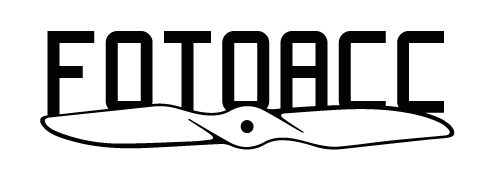 Programista - Konstruktor Systemów WbudowanychSpecjalizujemy się w niskoseryjnej produkcji urządzeń bezzałogowych. Naszym priorytetem jest dopasowywanie produktów do potrzeb klientów. Głównym profilem naszej działalności jest produkcja urządzeń specjalistycznych. Wykonujemy zarówno urządzenia bezzałogowe – wielowirnikowce i płatowce, jak i urządzenia automatyczne (roboty).  Projektujemy, prototypujemy, testujemy, wytwarzamy stosując przy tym nowoczesne narzędzia i techniki.Jesteś Programistą - Konstruktorem Systemów Wbudowanych i na pewno możesz pracować wszędzie… I wszędzie będziesz jakąś częścią wielkiej, programistycznej machiny…A u nas będziesz ważną częścią niedużego zespołu z realnym wpływem na rozwój aplikacji, wdrażane pomysły i odróżniające nas od konkurencji innowacje!Szybki rozwój firmy zmusił nas do poszukiwania nowego Embedded-owego Mastera do zadań specjalnych.Twój zakres obowiązków i wymagania:projektowanie i implementacja aplikacji w używanych przez nas technologiach,tworzenie dokumentacji technicznej,opracowywanie interfejsów do stworzonych aplikacji,decydowanie o użytych technologiach,rozwiązywanie problemów oraz proponowanie własnych pomysłów, przewidywanie przyszłych potencjalnych problemów, znajomość systemów UNIX’owo podobnych, z naciskiem na system Linux i jego najpopularniejszych dystrybucji (Debian/Fedora) umiejętność swobodnego poruszania się w systemie w trybie tekstowym (Poruszanie się w systemie plików, praca z plikami tekstowymi, zarządzanie procesami, pisanie skryptów bash),instalacja  oprogramowania z wykorzystaniem repozytoriów,konfiguracja sieci działających na systemie Linux oraz podstawowa znajomość sieci komputerowych,Linux dla systemów komputerów jednopłytkowych typu Jetson Nano/Raspberry Pi (obsługa GPIO, podstawy kompilacji sterowników i modyfikacji drzewa urządzeń),kompilacja programów w C/C++ na Linux’a (make, gcc, gdb) z uwzględnieniem cross kompilacji dla ARM na komputerze o architekturze x86,praca z systemem (tworzenie nowych/modyfikacja serwisów),znajomość podstaw zabezpieczeń systemów Linux przed nieautoryzowanym dostępem,podstawy administracji serwerami,praca z maszynami wirtualnymi,umiejętności programistyczne: znajomość systemu kontroli wersji GIT, praca z językami C/C++ mile widziana znajomość technologii QT, praca z językiem Python/Javascript, stosowanie dobrych praktyk programistycznych,znajomość elektroniki: podstaw działania poszczególnych elementów elektronicznych i wykonywania podstawowych obliczeń, podstawy projektowania PCB, umiejętność czytania schematów, umiejętność lutowania.Mile widziana:praca z Gstreamer (transmisja video real time),znajomość Ansible,znajomość dockera,umiejętność programowania mikrokontrolerów STM32,znajomość podstaw mechaniki lotu samolotów i wielowirnikowców,repozytorium z prezentacją własnych zrealizowanych projektów.Szukamy osób, które:posiadają wykształcenie wyższe lub są w trakcie studiów,pracowały już na podobnym stanowisku,znają język angielski,posiadają znakomite umiejętności praktyczne,potrafią pisać czysty, testowalny kod,mają wiedzę na temat baz danych,znają wzorce projektowe i potrafią je optymalnie wykorzystywać,posiadają wysoko rozwinięte zdolności analityczne, otwarty umysł oraz są gotowe do nieszablonowego myślenia,chcą się rozwijać i chętnie współpracują w zespole,ponieważ wysoko cenimy samodzielność, kreatywność i otwartość na wdrażanie nowych rozwiązań.To oferujemy:zatrudnienie w rozwijającej się firmie o stabilnej pozycji na rynku,dostęp do najnowszych technologii,warunki do rozwoju zawodowego i podnoszenia kwalifikacji,wynagrodzenie współmierne do posiadanego doświadczenia,przestrzeń do eksperymentowania,wymiana wiedzy technicznej w firmie.Wszystkich zainteresowanych działalnością naszej firmy zachęcamy do zapoznania ze stroną internetową www.fotoacc.plZastrzegamy sobie możliwość kontaktu z wybranymi kandydatami.CV proszę przesyłać na adres e-mail: biuro@fotoacc.plwraz z klauzulą RODO: „Wyrażam zgodę na przetwarzanie danych osobowych zawartych w niniejszym dokumencie do realizacji obecnego procesu rekrutacyjnego zgodnie z art. 6 ust. 1 lit. a Rozporządzenia Parlamentu Europejskiego i Rady (UE) 2016/679 z dnia 27 kwietnia 2016 r. w sprawie ochrony osób fizycznych w związku z przetwarzaniem danych osobowych i w sprawie swobodnego przepływu takich danych oraz uchylenia dyrektywy 95/46/WE (ogólnie RODO)”.